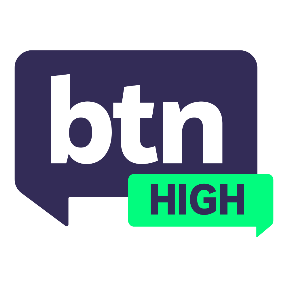 Teacher ResourceSpace JunkFocus QuestionsDiscuss the BTN High story as a class and record the main points of discussion. Students will then respond to the following:What is space junk?How much space junk is estimated to be hurtling around Earth?More than 100 million piecesMore than 100 billion piecesMore than 100 trillion piecesWhat can cause space junk to fall back down to Earth?Where has space junk turned up in Australia?According to NASA, how often does a piece of space junk/debris fall        back to Earth each day?Space junk laws in Australia are laid out in an Act called…?The Space Act of 2018The Space Law of 2018The Space Junk Laws of 2018How many nations are part of that agreement? What are some companies doing to clean up space junk?ActivitiesSolving the space junk problem: Design an object that can clean up space junk from the Earth’s orbit. Use diagrams to explain what materials you would use and how it would work.Imagine you are a reporter for a science magazine. Write a feature article about why humans have struggled so much to clean up space junk? Write your article in a creative way and include headings, images and information.